ΕΝΤΥΠΟ ΟΙΚΟΝΟΜΙΚΗΣ ΠΡΟΣΦΟΡΑΣΕΝΤΥΠΟ ΠΡΟΣΦΟΡΑΣΤου/Της……………………………………………………………………………………………………………………………………………………………………………………………………………………………………………………………………………………………………………………………………………………………………………………………………………………………………………………με έδρα τ………………………………οδός ………………………………αριθμ……………………Τ.Κ. …………………Τηλ. …………………….Fax……………………Προς:ΔΑΣΑΡΧΕΙΟ Κ. ΝΕΥΡΟΚΟΠΙΟΥ…………………………………Αφού έλαβα γνώση της Πρόσκλησης εκδήλωσης ενδιαφέροντος που αναγράφεται στην επικεφαλίδα και των λοιπών στοιχείων, καθώς και των συνθηκών εκτέλεσης των ανωτέρω υπηρεσιών, υποβάλλω την παρούσα προσφορά και δηλώνω ότι αποδέχομαι πλήρως και χωρίς επιφύλαξη όλα τα αναφερόμενα στη Πρόσκληση και αναλαμβάνω της παροχής των υποστηρικτικών εργασιών με το ακόλουθο ενιαίο ποσοστό έκπτωσης επί του Προϋπολογισμού της Υπηρεσίας...............................................................................................................ΠΡΟΣΦΟΡΑ ΓΙΑ  ΦΥΤΩΡΙΑΚΕΣ ΕΡΓΑΣΙΕΣ   ΣΤΟ ΔΑΣΙΚΟ ΦΥΤΩΡΙΟ ΔΑΣΩΤΟΥ  ΈΤΟΥΣ  2021 ΜΕ ΠΡΟΫΠΟΛΟΓΙΣΜΟ : ΓΙΑ ΕΡΓΑΣΙΕΣ 4.838,71 +1.161,29 ΦΠΑ ΣΥΝΟΛΟ 6.000 €Α. ΠΡΟΣΦΟΡΑ ΠΟΣΟΣΤΟΥ ΕΚΠΤΩΣΗΣπ ρ ο σ φ έ ρ ω………………………….(Τόπος και ημερομηνία)Ο Προσφέρων (Ονοματεπώνυμο υπογραφόντων και σφραγίδα )…………………………………………..(Τόπος και ημερομηνία)		ΕΛΕΓΧΘΗΚΕ 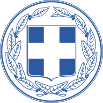 ΕΛΛΗΝΙΚΗ ΔΗΜΟΚΡΑΤΙΑΑΠΟΚΕΝΤΡΩΜΕΝΗ ΔΙΟΙΚΗΣΗΜΑΚΕΔΟΝΙΑΣ – ΘΡΑΚΗΣΓΕΝΙΚΗ Δ/ΝΣΗ ΔΑΣΩΝ & ΑΓΡΟΤΙΚΩΝ ΥΠΟΘΕΣΕΩΝΔΙΕΥΘΥΝΣΗ ΔΑΣΩΝ ΔΡΑΜΑΣΔΑΣΑΡΧΕΙΟ Κ. ΝΕΥΡΟΚΟΠΙΟΥΤαχ. Διεύθυνση: Κ.Νευροκόπι / ΔράμαςΤαχ. Κώδικας: 66033ΕΡΓΑΣΙΕΣ : ΧΡΗΜΑΤΟΔΟΤΗΣΗ:ΦΥΤΩΡΙΑΚΕΣ ΕΡΓΑΣΙΕΣ ΣΤΟ ΔΑΣΙΚΟ ΦΥΤΩΡΙΟ ΔΑΣΩΤΟΥ 2021ΕΤΟΣ 2021ΠΡΟΫΠΟΛΟΓΙΣΜΟΣ:6.000,00ΕυρώΕΛΛΗΝΙΚΗ ΔΗΜΟΚΡΑΤΙΑΑΠΟΚΕΝΤΡΩΜΕΝΗ ΔΙΟΙΚΗΣΗΜΑΚΕΔΟΝΙΑΣ – ΘΡΑΚΗΣΓΕΝΙΚΗ Δ/ΝΣΗ ΔΑΣΩΝ & ΑΓΡΟΤΙΚΩΝ ΥΠΟΘΕΣΕΩΝΔΙΕΥΘΥΝΣΗ ΔΑΣΩΝ ΔΡΑΜΑΣΔΑΣΑΡΧΕΙΟ Κ. ΝΕΥΡΟΚΟΠΙΟΥΤαχ. Διεύθυνση: Κ.Νευροκόπι / ΔράμαςΤαχ. Κώδικας: 66033ΕΡΓΑΣΙΕΣ : ΧΡΗΜΑΤΟΔΟΤΗΣΗ:ΦΥΤΩΡΙΑΚΕΣ ΕΡΓΑΣΙΕΣ   ΣΤΟ ΔΑΣΙΚΟ ΦΥΤΩΡΙΟ ΔΑΣΩΤΟΥ ΈΤΟΥΣ 2021ΕΤΟΣ 2021ΠΡΟΫΠΟΛΟΓΙΣΜΟΣ:6.000,00ΕυρώΟμάδαΕργασίεςΠροσφερόμενη έκπτωση επί του συνολικού ποσού χωρίς ΦΠΑ επί τοις εκατό (%)  ποσό 4.838,71Προσφερόμενη έκπτωση επί του συνολικού ποσού χωρίς ΦΠΑ επί τοις εκατό (%)  ποσό 4.838,71ΟμάδαΕργασίεςΟλογράφως Αριθμ.ΦΥΤΩΡΙΑΚΕΣ ΕΡΓΑΣΙΕΣΣΤΟ ΔΑΣΙΚΟ ΦΥΤΩΡΙΟ ΔΑΣΩΤΟΥΕΤΟΥΣ 2021α/αΠεριφερειακή ΕνότηταΠΕΡΙΓΡΑΦΗ  ΥπηρεσιώνΠΟΣΟΤΗΤΑ ΠΡΟΣΦΕΡΟΜΕΝΗ ΤΙΜΗ ΣΕ ΕΥΡΩ ΧΩΡΙΣ ΦΠΑ1Κ.ΝΕΥΡΟΚΟΠΙΦΥΤΩΡΙΑΚΕΣ ΕΡΓΑΣΙΕΣΣΤΟ ΔΑΣΙΚΟ ΦΥΤΩΡΙΟ ΔΑΣΩΤΟΥΕΤΟΥΣ 20211ΠΟΣΟ Φ.Π.Α (24%) ΣΕ ΕΥΡΩΠΟΣΟ Φ.Π.Α (24%) ΣΕ ΕΥΡΩΠΟΣΟ Φ.Π.Α (24%) ΣΕ ΕΥΡΩΣΥΝΟΛΟ ΔΑΠΑΝΗΣ  ΣΕ ΕΥΡΩΣΥΝΟΛΟ ΔΑΠΑΝΗΣ  ΣΕ ΕΥΡΩΣΥΝΟΛΟ ΔΑΠΑΝΗΣ  ΣΕ ΕΥΡΩ